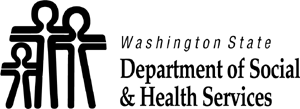 Pediatric Symptoms Checklist
(PSC–17)Pediatric Symptoms Checklist
(PSC–17)Pediatric Symptoms Checklist
(PSC–17)Pediatric Symptoms Checklist
(PSC–17)Pediatric Symptoms Checklist
(PSC–17)DateDateName of Person Completing this Form
First Name	Last NameName of Person Completing this Form
First Name	Last NameChild’s Name
First Name	Last NameChild’s Name
First Name	Last NameChild’s Name
First Name	Last NameChild’s Name
First Name	Last NameChild’s Date of BirthChild’s Date of BirthPlease check the box under the heading that best describes your child or you.Please check the box under the heading that best describes your child or you.Please check the box under the heading that best describes your child or you.Please check the box under the heading that best describes your child or you.For Office Use Only(0) Never(1) Sometimes(2) Often(2) OftenFor Office Use Only	1.	Feels sad, unhappy	1.	Feels sad, unhappy	1.	Feels sad, unhappyInternalizing Total	2.	Feels hopeless	2.	Feels hopeless	2.	Feels hopelessInternalizing Total	3.	Is down on self	3.	Is down on self	3.	Is down on selfInternalizing Total	4.	Worries a lot	4.	Worries a lot	4.	Worries a lotInternalizing Total	5.	Seems to be having less fun	5.	Seems to be having less fun	5.	Seems to be having less fun	6.	Fidgety, unable to sit still	6.	Fidgety, unable to sit still	6.	Fidgety, unable to sit stillAttention
Total	7.	Daydreams too much	7.	Daydreams too much	7.	Daydreams too muchAttention
Total	8.	Distracted easily	8.	Distracted easily	8.	Distracted easilyAttention
Total	9.	Has trouble concentrating	9.	Has trouble concentrating	9.	Has trouble concentratingAttention
Total	10.	Acts as if driven by a motor	10.	Acts as if driven by a motor	10.	Acts as if driven by a motor	11.	Fights with other children	11.	Fights with other children	11.	Fights with other childrenExternalizing
Total	12.	Does not listen to rules	12.	Does not listen to rules	12.	Does not listen to rulesExternalizing
Total	13.	Does not understand other people’s feelings	13.	Does not understand other people’s feelings	13.	Does not understand other people’s feelingsExternalizing
Total	14.	Teases others	14.	Teases others	14.	Teases othersExternalizing
Total	15.	Blames others for his/her troubles	15.	Blames others for his/her troubles	15.	Blames others for his/her troublesExternalizing
Total	16.	Refuses to share	16.	Refuses to share	16.	Refuses to shareExternalizing
Total	17.	Takes things that do not belong to him/her	17.	Takes things that do not belong to him/her	17.	Takes things that do not belong to him/herTotal ScoreTotal ScoreA score of 15 or higher may indicate the need for an assessment by a qualified medical or mental health professional.A score of 15 or higher may indicate the need for an assessment by a qualified medical or mental health professional.A score of 15 or higher may indicate the need for an assessment by a qualified medical or mental health professional.A score of 15 or higher may indicate the need for an assessment by a qualified medical or mental health professional.A score of 15 or higher may indicate the need for an assessment by a qualified medical or mental health professional.A score of 15 or higher may indicate the need for an assessment by a qualified medical or mental health professional.A score of 15 or higher may indicate the need for an assessment by a qualified medical or mental health professional.A score of 15 or higher may indicate the need for an assessment by a qualified medical or mental health professional.